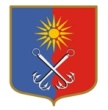 КИРОВСКИЙ МУНИЦИПАЛЬНЫЙ РАЙОНЛЕНИНГРАДСКОЙ ОБЛАСТИАДМИНИСТРАЦИЯОТРАДНЕНСКОГО ГОРОДСКОГО ПОСЕЛЕНИЯП О С Т А Н О В Л Е Н И Еот «12» февраля 2021 года № 58  О внесении изменений в постановление администрации МО «Город Отрадное» от 19 декабря 2019 года № 693 «Об утверждении Положения о порядке предоставления права на размещение нестационарных торговых объектов на территории МО «Город Отрадное»В соответствии с Федеральным законом Российской Федерации от 
28 декабря 2009 года № 381-ФЗ «Об основах государственного регулирования торговой деятельности в Российской Федерации», Приказом Комитета по развитию малого, среднего бизнеса и потребительского рынка Ленинградской области от 12 марта 2019 года № 4 «О порядке разработки и утверждения схем размещения нестационарных торговых объектов на территории муниципальных образований Ленинградской области», постановляет:1. Внести изменения в постановление администрации 
МО «Город Отрадное» от 19 декабря 2019 года № 693 «Об утверждении Положения о порядке предоставления права на размещение нестационарных торговых объектов на территории МО «Город Отрадное» (далее – Постановление, МО «Город Отрадное»): 1.1. В приложении 4 к Постановлению раздел 6 читать в новой редакции:«6. Платежи и расчеты по договору.6.1. Размер платы по договору за размещение нестационарного торгового объекта в соответствии с расчетом, согласно приложению 2 к настоящему договору составляет ________ рублей в год и вносится Субъектом торговли ежеквартально не позднее 20 числа последнего месяца, текущего квартала.6.2. Плата вносится путем безналичного перечисления денежных средств в Управление Федерального казначейства по Ленинградской области по следующим реквизитам:ИНН 4706023896, КПП 470601001, БИК  014106101, ОКТМО 41625104Счет получателя _______________________________________________Код бюджетной классификации (КБК) _____________________________Банк получателя ______________________________________________6.3. В платежном поручении в обязательном порядке указывается уникальный идентификатор начисления (УИН).6.4. Плата по договору на размещение нестационарного торгового объекта вносится Субъектом торговли независимо от факта ведения деятельности на торговом объекте.6.5. Размер платы пересматривается Уполномоченным органом в бесспорном одностороннем порядке при изменении в установленном законом порядке нормативных правовых актов, регулирующих начисление платы, путем направления Субъекту торговли письменного уведомления об изменении размера платы. Уведомление об изменении размера платы является неотъемлемой частью договора.6.6. За нарушение сроков внесения платы по Договору начисляются пени в размере 0,1% с просроченной суммы за каждый день просрочки платежа.1.2. В приложении 4 к Постановлению в разделе 7 пункт 7.6. читать в новой редакции:«7.6. Приложения к Договору составляют его неотъемлемую часть. Приложение 1 – ситуационный план размещения Объекта М 1:2000. Приложение 2 – расчет платы за размещение Объекта».1.3. В приложении 4 к Постановлению раздел 7  дополнить пунктом 7.7 следующего содержания:«7.7. В случае неисполнения или ненадлежащего исполнения обязательств по настоящему Договору Стороны несут ответственность в соответствии с действующим законодательством Российской Федерации».1.4. Дополнить Постановление приложением 8 «Методика расчета платы по договору на размещение нестационарного торгового объекта согласно приложению к настоящему постановлению.2. Настоящее постановление подлежит официальному опубликованию в сетевом издании «Отрадное вчера, сегодня, завтра», а также размещению на официальном сайте МО «Город Отрадное».3. Настоящее постановление вступает в силу со дня его официального опубликования.4. Контроль за исполнением настоящего постановления возложить на первого заместителя главы администрации МО «Город Отрадное».Глава администрации                                                                         В.И. Летуновская   Приложение к постановлению администрации МО «Город Отрадное» от 12 февраля 2021 г. № 58МЕТОДИКАрасчета платы по договору на размещение нестационарного торгового объекта на территории МО «Город Отрадное».Настоящая Методика устанавливает порядок расчета платы по договору на размещение нестационарного торгового объекта (далее – Объект) на территории МО «Город Отрадное».1. Расчет платы осуществляется дифференцировано в зависимости от места расположения торгового Объекта, вида торгового Объекта, специализации торгового Объекта и площади нестационарного торгового объекта.Величина годовой платы по договору на размещение нестационарного торгового объекта определяется по формуле:А = Б * S * К1 * К2 * К3 * К4, гдеА – размер платы в год (руб.);Б – базовая расчетная ставка  (руб./кв.м);S – площадь нестационарного торгового объекта (кв.м);К1 – коэффициент, учитывающий место расположения Объекта (таблица 1);К2 – коэффициент, учитывающий вид  Объекта (таблица 2);К3- коэффициент, учитывающий специализацию Объекта (таблица 3).К4- коэффициент, учитывающий площадь нестационарного торгового объекта.2. Базовая расчетная ставка (Б)Величина базовой ставки (Б) приравнивается к базовой ставке арендной платы за земельные участки, установленной Порядком определения размера арендной платы за использование земельных участков, утвержденным постановлением Правительства Ленинградской области.3. Коэффициент (К1)Коэффициент, учитывающий место расположения Объекта К1 устанавливается в соответствии с таблицей 1.Таблица 14. Коэффициент (К2)Коэффициент, учитывающий вид Объекта К2 устанавливается в соответствии с таблицей 2. Вид Объекта определяется в соответствии с ГОСТ Р 51303-2013.Таблица 25. Коэффициент (К3)Коэффициент, учитывающий специализацию Объекта К3 устанавливается в соответствии с таблицей 3.Специализация Объекта устанавливается для товарной группы 80% и более от общего количества ассортимента.6. Коэффициент (К4)Коэффициент, учитывающий площадь Объекта К4 устанавливается в соответствии с таблицей 4.№ п/пМесто расположения ОбъектаК11 Микрорайон Механический22 Микрорайон Ивановская23 Прочие территории 1,5№ п/пВид ОбъектаК21Торговая галерея4,82Торговый павильон43Торговый киоск34Прочие виды объектов 1№ п/пСпециализация ОбъектаК31Универсальные товары 32Непродовольственные товары 3,53Продовольственные товары34Кафе, бытовые услуги45Ритуальная деятельность86Цветы3,56Прочее1,5№ п/пСпециализация ОбъектаК31Площадь объекта до 60 кв.м.22Площадь объекта свыше 60 кв.м.1